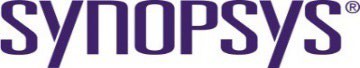 日本シノプシス 2022-23冬期インターンシップ/1day仕事体験 エントリーシート*ご記入後、日本シノプシス インターンシップチーム宛 にご送付ください。 gakusei@synopsys.com *ご記載いただいた個人情報は、本イベント以外の目的には使用いたしません。西暦年月日記入写真フリガナフリガナアルファベット表記アルファベット表記アルファベット表記アルファベット表記写真氏名氏名写真生年月日生年月日西暦年月日（歳）写真自宅（現住所）住所〒〒〒〒〒〒〒〒〒自宅（現住所）電話(携帯／自宅)(携帯／自宅)(携帯／自宅)(携帯／自宅)(携帯／自宅)(携帯／自宅)(携帯／自宅)(携帯／自宅)(携帯／自宅)自宅（現住所）メール＠(PC)自宅（現住所）メール＠(携帯)緊急連絡先フリガナ本人との続柄本人との続柄緊急連絡先氏名本人との続柄本人との続柄緊急連絡先住所〒〒〒〒〒〒電話電話経歴 （高校・大学・留学・インターンシップ・アルバイト歴など、枠が足りない場合は追加してください）経歴 （高校・大学・留学・インターンシップ・アルバイト歴など、枠が足りない場合は追加してください）経歴 （高校・大学・留学・インターンシップ・アルバイト歴など、枠が足りない場合は追加してください）経歴 （高校・大学・留学・インターンシップ・アルバイト歴など、枠が足りない場合は追加してください）経歴 （高校・大学・留学・インターンシップ・アルバイト歴など、枠が足りない場合は追加してください）経歴 （高校・大学・留学・インターンシップ・アルバイト歴など、枠が足りない場合は追加してください）経歴 （高校・大学・留学・インターンシップ・アルバイト歴など、枠が足りない場合は追加してください）経歴 （高校・大学・留学・インターンシップ・アルバイト歴など、枠が足りない場合は追加してください）経歴 （高校・大学・留学・インターンシップ・アルバイト歴など、枠が足りない場合は追加してください）経歴 （高校・大学・留学・インターンシップ・アルバイト歴など、枠が足りない場合は追加してください）経歴 （高校・大学・留学・インターンシップ・アルバイト歴など、枠が足りない場合は追加してください）年月年月年月年月年月年月研究室/ゼミ名研究室/ゼミ名研究室/ゼミ名語学力(会話力、TOEIC等)語学力(会話力、TOEIC等)趣味/課外活動趣味/課外活動趣味/課外活動保有資格・ スキル保有資格・ スキル保有資格・ スキル志望動機を教えてください。卒論（修論）の研究テーマを教えて下さい。（課題に対しどのように克服したか）応募要件について、どの要件を満たしているか、またその内容について教えてください。その他自己PR・語学の経験等、自由にご記入ください。エントリーを希望するコース名に✔をご記入ください。(１つのみ選択。コメントがあれば下記空欄にお願いします。)        1. 12/21 物理検証コース（ICV）　     　　　　             　　         3. 1/6 ソフトウェア研究・開発コース (CDMG R&D)        2. 12/26-27 ディジタル設計・検証コース (CSG)                                 4. 2/17 R＆Dアーキテクチャ設計・検証コース (SG)   <アンケートにご協力ください> 当社に応募したきっかけを教えて下さい。（選択肢に✔印、複数回答可）就活サイトを見て                	キャリタスを見て           	学校の掲示板/学内サイトを見て       就職課で勧められて研究室・教授に勧められて	先輩・友人に勧められて	当社ホームページを見て    その他（                                               ）